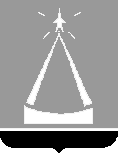 ГЛАВА ГОРОДА ЛЫТКАРИНОМОСКОВСКОЙ ОБЛАСТИПОСТАНОВЛЕНИЕ11.01.2012 № 06 - Пг.ЛыткариноОб организации функционирования Единой дежурно-диспетчерской службы города ЛыткариноНа основании Федерального закона от 21.12.1994 № 68-ФЗ "О защите населения и территорий от чрезвычайных ситуаций природного и техногенного характера",  Федерального закона  от 22.08.1995 №151-ФЗ «Об аварийно-спасательных службах и статусе спасателя», Постановления Правительства РФ от 30.12.2003 № 794 "О единой государственной системе предупреждения и ликвидации чрезвычайных ситуаций",  Закона Московской области  от 04.05.2005 №110/2005-ОЗ «О защите населения и территории Московской области от чрезвычайных ситуаций природного и техногенного характера», распоряжения Губернатора Московской области от 31.10.2003 №978-РГ «О создании в Московской области единых служб спасения (дежурно-диспетчерских служб)», решения Совета депутатов города Лыткарино от 18.08.2011 №139/16 «О внесении изменений в структуру Администрации города Лыткарино», в соответствии с государственным стандартом Российской Федерации "Безопасность в чрезвычайных ситуациях. Единая дежурно-диспетчерская служба. Основные положения. ГОСТ Р 22.7.01-99",  с учетом письма начальника Главного управления Министерства Российской Федерации по делам гражданской обороны, чрезвычайным ситуациям и ликвидации последствий стихийных бедствий по Московской области от  №11172-5-10, и  в целях оперативного сбора информации, организации взаимодействия в случае возникновения аварий на коммунально-энергетических сетях, своевременного и качественного решения вопросов предупреждения и ликвидации чрезвычайных ситуаций натерритории города Лыткарино, улучшения качества оперативного обслуживания населения постановляю:Утвердить Положение о Единой дежурно-диспетчерской службе (далее ЕДДС) города Лыткарино (прилагается).Возложить функции ЕДДС города Лыткарино на сектор ЕДДС отдела ГО ЧС и территориальной безопасности Администрации города Лыткарино.Начальнику сектора ЕДДС отдела ГО ЧС и территориальной безопасности Администрации города Лыткарино С.Ю.Мещеряковой  в срок до 01.04.2012 г. разработать проекты соглашений о взаимодействии  ЕДДС  города Лыткарино со всеми дежурно-диспетчерскими службами экстренных оперативных служб и организаций (объектов) города Лыткарино независимо от форм собственности по вопросам сбора, обработки и обмена информацией о чрезвычайных ситуациях природного и техногенного характера и совместных действий при угрозе возникновения или возникновении ЧС (происшествий).Признать утратившим силу Распоряжение Главы города Лыткарино от 13.11.2002 № 735-р «О создании дежурной службы города Лыткарино».Опубликовать настоящее Постановление в газете «Лыткаринские Вести» и разместить на официальном сайте города Лыткарино в сети «Интернет».Контроль за исполнением настоящего Постановления возложить на Заместителя Главы Администрации города Лыткарино А.И.Титаева.Е.В.Серёгин